Lunes21de junio1° de SecundariaGeografíaEl turismo y sus efectosAprendizaje esperado: Analiza los efectos de las actividades turísticas en relación con los lugares donde se desarrollan en el mundo.Énfasis: Reconocer los efectos ambientales, sociales y económicos del turismo a nivel mundial.¿Qué vamos a aprender?En esta sesión abordarás el tema del turismo y los efectos que trae consigo; recuerda que el turismo se refiere a un conjunto de servicios específicos y pertenece al sector terciario de las actividades económicas.El objetivo es distinguir los efectos ambientales, sociales y económicos que el turismo tiene a nivel mundial.Durante la sesión, tendrás la oportunidad de compartir información y desarrollar algunas actividades de análisis del tema, para que sigas aprendiendo; por ello, es necesario que tengas preparados tus útiles escolares:Libreta de notas, libro de texto de la asignatura lápices o bolígrafos.Te recomiendo anotar la fecha, el título de la sesión y realizar en tu libreta de trabajo las anotaciones que consideres pertinentes, así como las dudas que surjan.Éstas, las podrás resolver al revisar tu libro de texto o con el apoyo de tus maestras y maestros.¿Qué hacemos?¿Recuerdas cuál fue el último viaje que hiciste antes de que iniciara la pandemia? Y ¿a qué lugar fue?Si recuerdas el último viaje que hiciste, la actividad que realizaste se llama: Turismo, y en esta sesión se hablará, precisamente, de ese tema.Piensa también qué lugar del mundo te gustaría visitar y coméntalo en familia.Se sabe lo que es el turismo porque a la mayoría de la gente le gustan los viajes y porque es una actividad muy importante en la actualidad; pero ¿cómo se defines y, por qué es importante?El turismo es una actividad económica que consiste en el desplazamiento voluntario y temporal de personas que -por motivos de recreación, descanso, trabajo, cultura o salud- se trasladan de su lugar de residencia a otro.Las motivaciones del turismo pueden ser naturales, como visitar selvas, nadar en ríos y subir montañas; o, culturales, como el interés por los museos, las zonas arqueológicas y la arquitectura de un lugar.De este modo, la actividad turística tiene una relación muy estrecha con el espacio geográfico, pues se relaciona con los diferentes componentes que lo conforman.El turismo es el desplazamiento que se realiza fuera de nuestro lugar de origen, con la finalidad de relajarse y distraerse.Sin embargo, hay que añadir que las motivaciones del turismo son de distinta índole; de ahí que, dependiendo del lugar que se visite y las actividades que se realicen, el turismo puede ser de distintos tipos.¿Cuáles son los distintos tipos de turismo que hay?; esto es, ¿cómo se clasifica?El turismo se puede clasificar por el tipo de desplazamiento que se realiza, en este caso se tiene el turismo interno y el turismo internacional.El turismo interno se lleva a cabo cuando el desplazamiento ocurre dentro de los límites de un mismo país o territorio; mientras que, el turismo externo, o internacional, se refiere al desplazamiento de personas que van de un país a otro.El turismo también se puede clasificar dependiendo de las actividades que vayas a realizar en el lugar de destino.En este caso se tiene:Turismo de playa: donde se disfruta del sol y la playa; es uno de los tipos de turismo más practicados en todo el mundo.Turismo de naturaleza o aventura: el atractivo principal de este tipo de turismo es la naturaleza, es común visitar lagos, ríos, montañas; y se pueden practicar actividades como el alpinismo y el ciclismo.Ecoturismo: busca disfrutar de los espacios naturales sin dañarlos.Turismo cultural: se realiza en ciudades históricas, zonas arqueológicas, monumentos, museos, teatros y se interesa por manifestaciones culturales diversas.Turismo urbano: este tipo de turismo se realiza en las ciudades; los atractivos pueden ser centros comerciales, restaurantes y la variedad de servicios que ofrecen los espacios urbanos.Turismo científico: está destinado a los investigadores y académicos que buscan llevar a cabo sus actividades en el lugar de estudio.Turismo de negocios: en éste, las personas viajan a otros lugares para participar en acuerdos o tratados comerciales, congresos o convenciones.Ahora ya sabes que existen diferentes tipos de turismo y que se clasifican de acuerdo con el desplazamiento y tipo de actividades que se realizan.¿Cuáles son los destinos turísticos con mayor afluencia?La actividad turística se distribuye en numerosos países del mundo, la Organización Mundial del Turismo (OTM) en conjunto con el Foro Económico Mundial, reportaron 136 naciones que registran actividades relacionadas con el turismo.Europa es una de las regiones con mayor afluencia turística, dos países compiten con esta región, y son: Estados Unidos y China; mientras que, a nivel de ciudad, en América Latina destacan, Sao Paolo, en Brasil y la Ciudad de México.Algunas naciones captan más turistas que otras en función de su situación o contexto político y social.De acuerdo con la OTM, los diez países más visitados en todo el mundo son:Francia Estado Unidos de AméricaEspañaChinaItaliaReino UnidoAlemaniaMéxicoTailandia Y TurquíaEstos 10 países son los más visitados porque sus atractivos culturales y naturales son muy reconocidos y difundidos; algunos destacan por contar con más atractivos naturales, como España y Tailandia; pero otros sobresalen por su patrimonio cultural que los hace los más visitados; por ejemplo, Francia, China e Italia.Esos son los principales destinos turísticos a nivel mundial, y observa que México se encuentra en el octavo lugar de esa lista.¿Sabías que, aparte de los tipos de turismo que se acaban de mencionar, también existe el turismo sustentable?Este tipo de turismo se está implementando debido al deterioro ambiental que se vive en la actualidad.Este tipo de turismo tiene tres propósitos principales:Hacer un turismo responsable, que no dañe el medio ambiente ni impacte de manera negativa sobre los recursos naturales y la biodiversidad.Respetar la autenticidad sociocultural de las comunidades anfitrionas, conservar sus activos culturales y arquitectónicos y sus valores tradicionales, así como contribuir al entendimiento y la tolerancia intercultural.Asegurar actividades turísticas viables a largo plazo, que beneficien económicamente a todos los actores involucrados: empresas turísticas y comunidades y autoridades locales.Sin duda alguna, se están buscando acciones en favor del cuidado del medio ambiente, aún en las actividades turísticas.¿Qué te parece si para profundizar un poco en este tema, observas y escuchas el siguiente video?Observa del minuto 00:22 al 04:22.Turismo y desarrollo comunitariohttps://www.youtube.com/watch?v=3iMhyvrsopY El turismo sustentable es algo muy importante para cuidar las áreas naturales, además de preservar parte de la cultura y darla a conocer a los turistas que vienen de distintos países.Y algo muy importante en la actualidad, es cuidar las áreas naturales en donde se practica el turismo, para evitar que se dañen esas zonas y contribuir, a su vez, con la conservación de la biodiversidad y de los servicios ambientales que proveen los ecosistemas.Recuerda que los servicios ambientales son los beneficios gratuitos e intangibles, que las personas obtienen de la naturaleza.Observa los efectos que tiene el turismo; éstos, se clasifican en ambientales, sociales y económicos y pueden ser tanto positivos como negativos.Dentro de los efectos económicos positivos se encuentran:La generación de fuentes de empleo Ingresos económicos para el país y para las personas que prestan los servicios turísticos.Creación de infraestructura e inversiones en servicios públicos.Y aumento de la demanda de bienes locales, como artesanías, comida, etc.Los efectos económicos negativos son: El incremento en el precio de productos y servicios básicos para la población local.Endeudamiento, o pagos de renta en caso de concesiones e inversiones extranjerasY poco o nulo movimiento turístico en ciertas temporadas del año.Los efectos culturales positivos del turismo son que:Estimula el interés por la cultura propia, sus costumbres y tradiciones.Se fomenta el comercio de artesanías y eso beneficia a la población local.Se conserva o se recupera el patrimonio cultural cuando se le ve como un recurso turístico.Y se da intercambio de ideas, idiomas y costumbres entre los y las turistas y los residentes.Dentro de los efectos culturales negativos están:La pérdida de la identidad cultural derivada de los estándares internacionales. El menosprecio por las culturas locales por parte del turismo de élites y de masas.Los daños potenciales al patrimonio cultural cuando no se respeta su capacidad de carga como recurso turístico.Por último, los efectos ambientales positivos; dentro de los efectos positivos se encuentra que:Se crea mayor conciencia ambiental y se crean o se conservan áreas naturales protegidasSe fomenta la conservación y protección del medio ambienteSe promueve el ecoturismo Y se protegen especies de flora y fauna en peligro de extinción.Los efectos ambientales negativos son:Mal uso de los recursos naturales Impacto en los paisajes naturales debido al exceso de construccionesGeneración de basura Destrucción y/o alteración de hábitats naturales Tráfico de especies endémicas y en peligro de extinción.Saber que el turismo tiene efectos positivos y negativos permite comprender por qué cuando se planifica un proyecto turístico, las empresas y los gobiernos, hacen estudios para analizar los beneficios y alcances de este.El Reto de HoyObserva el cuadro que aparece a continuación; por un lado, se tienen los efectos positivos y negativos del turismo; y, por otro, los aspectos ambiental, social y económico.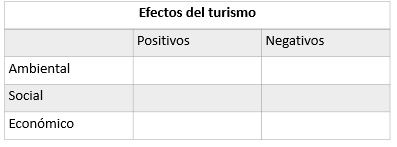 Coloca los efectos positivos y negativos de cada uno de estos aspectos en relación con el turismo.Recuerda que puedes apoyarte en tu libro de texto para poder completar tu cuadro.Como viste a lo largo de esta sesión, el turismo consiste en la realización de un viaje con fines de recreación, negocios o descanso, el cual se puede realizar de manera individual o en grupo.El turismo se puede clasificar, dependiendo el destino al que se vaya; puede ser interno, es decir dentro del mismo país; o internacional, lo cual ocurre cuando se traspasan las fronteras del país y se visita un país distinto.Del mismo modo, el turismo se clasifica dependiendo del tipo de actividades que se realizan; esto es:Turismo de playaDe naturaleza o aventuraEcoturismoTurismo culturalUrbano Científico De Negocios Recordemos que el turismo tiene efectos en tres ámbitos:AmbientalSocial yEconómicoLos cuales pueden ser positivos y negativos, pues el turismo es una actividad que trae beneficios, pero del mismo modo repercusiones, principalmente en el medioambiente.Debido a ello ha surgido el turismo sustentable, con la finalidad de preservar las áreas naturales, así como la cultura de los destinos turísticos.Recuerda que puedes seguir investigando más sobre el tema en tu libro de texto.¡Buen trabajo!Gracias por tu esfuerzo.Para saber más:Lecturashttps://libros.conaliteg.gob.mx/secundaria.html